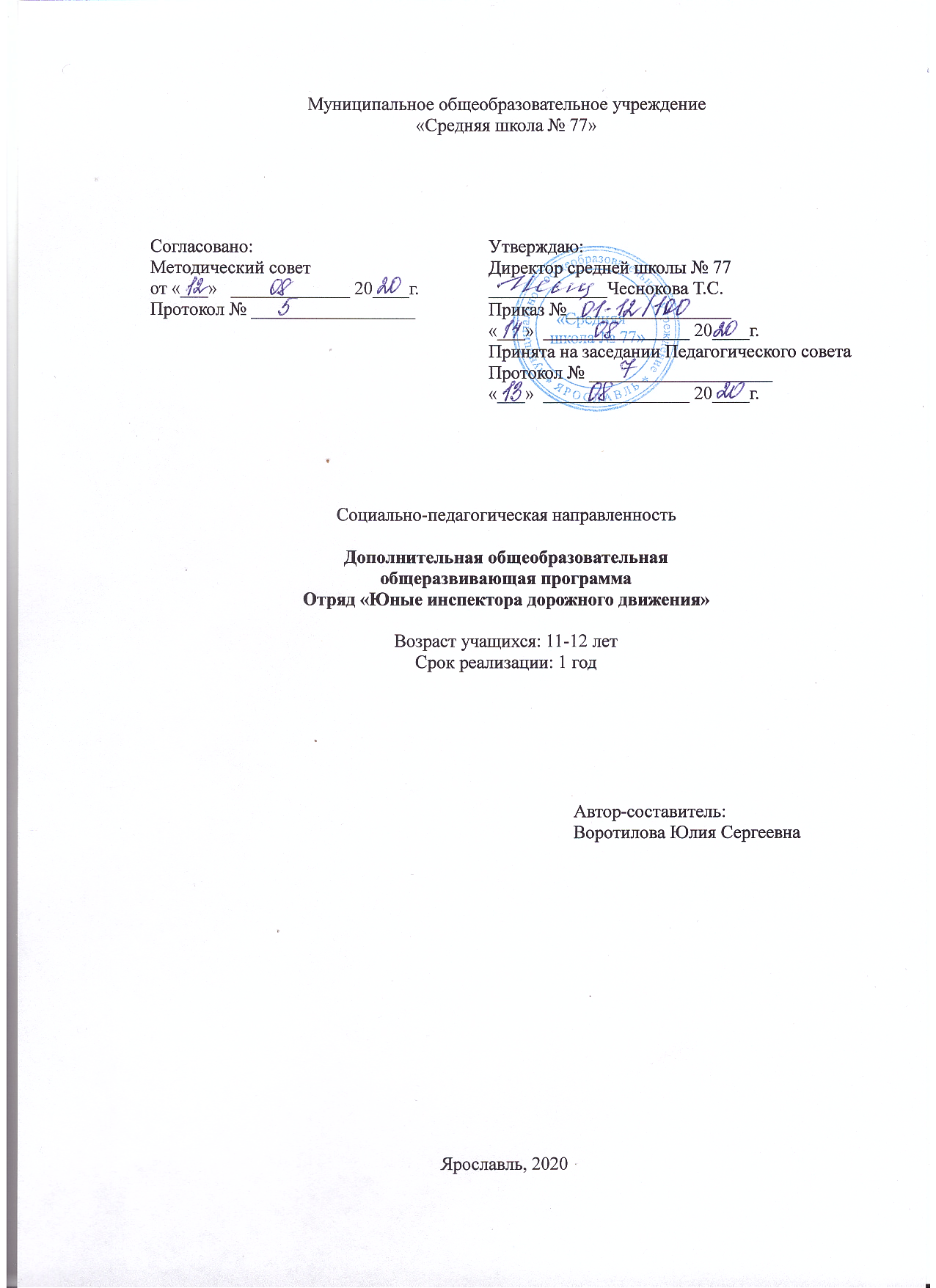 ОГЛАВЛЕНИЕ:Пояснительная записка (цели и задачи ОП, её актуальность, значимость, категория учащихся (возрастная группа и иные особенности), условия реализации ОП)………………………………………………………………………………...3Учебный план и календарный учебный график……………………………......6Содержание образовательной программы……………………………………...9Методическое обеспечение образовательной программы……………………11  Мониторинг образовательных результатов…………………………………...12Список информационных источников…………………………………………14Приложения……………………………………………………………………...161. Пояснительная записка2. Учебно – тематический план:Календарно – тематическое планирование:3. Содержание программыТема 1. Введение в образовательную программу Теория.История детского объединения юных инспекторов движения; цели и задачи объединения ЮИД; ЮИД и ГАИ-ГИБДД - надежные друзья. Знакомство с положением об городских отрядах ЮИД. Решение организационных вопросов (структура отряда, выборы командира, его заместителя, связного, пропагандистов, редакторов стенной газеты, агитационного листка, оформителя дневника отряда; выбор названия, девиза, речевки, песни). Тема 2. История правил дорожного движения Теория. История и развитие Правил дорожного движения. Информация о первом светофоре, автотранспорте — легковом, грузовом, общественном, о велосипеде в России, о первых дорожных знаках, жезлах, разметке. Практика. Изготовление макетов первого светофора, автомобиля, знака. Оформить собранную информацию в дневник отряда. Тема 3. Изучение правил дорожного движения Теория. Правила дорожного движения в России (утвержденные Постановлением Совета министров - Правительства Российской Федерации от 23 октября 1993 года №1090 с изменениями и дополнениями от 28 июня 2002 года №472). Общие положения. Обязанности пешеходов, водителей, велосипедистов и пассажиров. Проблемы безопасности движения, причины дорожно-транспортных происшествий. ПДД для пешеходов — правостороннее движение, правила перехода дороги, места перехода проезжей части дороги. Обход стоящего транспорта у обочины. Движение пеших групп и колонн. Регулируемые и нерегулируемые перекрестки. Средства регулирования движения. ПДД для пассажиров — виды общественного транспорта, посадочные площадки и дорожные знаки, правила поведения в салоне транспорта, перевоз грузов. Взаимовежливые отношения пассажиров и водителя. Психодиагностика. ПДД для велосипедистов — техническое состояние велосипеда, дорожные знаки, движение групп велосипедистов. Тормозной и остановочные пути. Разметка проезжей части дороги. Остановка и стоянка транспортных средств. Влияние погодных условий на движение транспортных средств. Практика. В рабочей тетради и в дневнике отряда сделать подборку светофоров, соответствующих дорожных знаков, автомобилей (отечественных и зарубежных). Оформить красочно места перехода проезжей части дороги. Нарисовать схемы остановочного и тормозного путей автомобиля. Проверить теоретические и практические знания велосипедистов. С помощью схем и зарисовок провести беседы в начальных классах о недопустимости перехода проезжей части дороги внеустановленном месте и перед приближающемся транспортом.Тема 4. Дорожные знаки Теория. Дорожные знаки и их группы (предупреждающие, запрещающие, предписывающие, информационно-указательные, приоритета, сервиса, дополнительной информации). Значение отдельных дорожных знаков. Установка дорожных знаков. Практика. В рабочей тетради сделать зарисовки дорожных знаков, написать их название. В младших классах провести занятие «Сами не видят, а другим говорят». Тема 5. Экскурсии по улицам города Практика.Во время экскурсии провести наблюдение работы светофора и регулировщика. Оценить дорожную ситуацию на перекрестке, предвидеть скрытую опасность. Научиться оценивать скорость и направление движения машин. Из участников дорожного движения выделить «образцовых и нарушителей». Тема 6. Конкурсные встречи Практика.Составление сценарных планов мероприятия. Подбор информации и составление дидактического материала с использованием знания ПДД и навыков работы с профильной литературой. Езда по полосе препятствия на велосипеде. Психологический тренинг на общение. Овладение навыками вождения велосипеда, езды по указаниям дорожных знаков. Провести рейд «Юный велосипедист». Провести беседы, игры, соревнования, зачетные занятия в младшей, средней и старшей параллелях образовательного учреждения. Тема 7. Традиционно-массовые мероприятия Практика. Подготовка и оформление материала для включения в сценарий традиционного городского мероприятия. Оформление площадок для проведения мероприятия. Поиск материала о ветеранах и сотрудниках ГАИ-ГИБДД, поощренных правительственными наградами — «Верны традициям доблестной милиции». Провести встречи с сотрудниками ГИБДД в отрядах. Тема 8. Организация и выступление агитотряда в младших классах Практика. Организация и выступление агитотряда в младших классах. Психологический тренинг «Давать и получать». Тема 9. Подведение итогов. Финальные встречи «Юных инспекторов дорожного движения» Практика. Конкурс на знание ПДД для пешеходов, пассажиров, велосипедистов; дорожных знаков и их серий, средств регулирования движением. Разводка автотранспорта на макете перекрестка; разбор дорожных ситуаций. Визитная карточка отряда «Знакомьтесь - наш отряд!». Защита агитационного плаката.4. Методическое обеспечение программы «ЮИД».Деятельность кружка «ЮИД» строится по методике коллективной творческой деятельности (КТД). Конкретные методы, используемые при реализации программы:в обучении -  практический (практическая работа в библиотеках, практическая работа при оказании первой медицинской помощи, вождение велосипеда); наглядный (изучение правил ДД, демонстрация дорожных знаков, таблиц по оказанию первой помощи, аптечки…); словесный (как ведущий-инструктаж, беседы, разъяснения); работа с книгой (чтение, изучение, составление плана, поиск ответа на вопрос); видео - метод (просмотр, обучение).в воспитании – методы формирования сознания личности, направленные на формирование устойчивых убеждений (рассказ, дискуссия, этическая беседа, пример); методы организации деятельности и формирования опыта общественного поведения (воспитывающая ситуация, приучение, упражнения); методы стимулирования поведения и деятельности (соревнования, поощрения).В практической работе по реализации программы можно использовать следующие формы деятельности:1.  Викторина «Олимпиада авто - эрудитов (по истории ПДД). 2. Создание ситуации выбора (разбор дорожно-транспортных происшествий).3. Уроки творчества (составление викторин, сочинение писем водителю, стихов по ПДД, рисование рисунков, плакатов, выступление с агитбригадами)4. Соревнования, состязания (по вождению велосипеда, по оказанию первой медицинской помощи пострадавшему в ДТП).5. Час вопросов и ответов (встречи с инспектором ГИБДД, медсестрой, работа в группах).6.  Викторины, конкурсы, кроссворды.7.  Игра «Да – нет» (при проверке знаний по правилам ДД).8. Проведение «минуток» по профилактике несчастных случаев на дороге в группе, в своих классах. 9. Составление схемы «Безопасный маршрут Дом – школа – дом» в начальных классах. 10. Различные методические разработки игр, мероприятий, конкурсов, викторин по ПДД.Занятия проводятся в кабинете.Техническое оснащение:- компьютер с экраном и проектором;- магнитофон;- плакаты по ПДД.Методическое:-  билеты по ПДД, страхованию, медицине.-  рисунки ребят с конкурсов по ПДД.-  разработки проведения различных игр, конкурсов, викторин, театрализованных представлений-  методические рекомендации по организации профилактики детского дорожно-транспортного травматизма.-   методические пособия для изучения ПДД по программе в классах.- видеоматериалы для проведения пропаганды изучения ПДД в начальных классахКритериями выполнения программы служат: активность участия детей в пропаганде, в конкурсах, в мероприятиях данной направленности, проявление творчества, самостоятельности.5. Мониторинг образовательных результатовМониторинг результатов обучения по образовательной программеМониторинг личностного развития обучающихся Карта личностного роста обучающегося Анкетирование проводится 2 раза в год. Результаты обрабатываются, на основании которых строится график, с помощью которого учитывается дальнейшее планирование деятельности, педагога  и обучающихся.6. Список информационных источников.Список литературыДЛЯ ПЕДАГОГАГосударственный образовательный стандартУчебный план и учебные программы школы. Методические рекомендации по курсу ОБЖ для проведения уроков ПДД. Учебники по ОБЖ. Методические разработки для родителей, обучающихся и педагогов. Газета «Добрая Дорога Детства».Методические рекомендации: формирование у детей и подростков навыков безопасного поведения на улицах и дорогах. Для педагогов общеобразовательных учреждений. Москва, 2007.Методическое пособие. «Профилактика детского дорожно- транспортного травматизма». Москва «Третий Рим», 2007.Учебное пособие «Дорожная безопасность» 1,2,3,4 классы. Москва «Третий Рим», 2007.В. Л. Шмундяк «Комментарии к правилам дорожного движения» Москва «Центр пропаганды», 2007.ЮИД – это серьёзно! Руководителям отрядов ЮИД. Методическое пособие. Составители: Л. П. Оривенко, Г. Л. Зубкова. Тесты по ПДД для обучающихся старших классов. Москва «Центр Пропаганды», 2007.ДЛЯ ОБУЧАЮЩИХСЯ1. Авдеева Н.Н, Князева О.Л., Стеркина Р.Б. Безопасность на улицах и дорогах, 1997г.2. Атлас медицинских знаний3.Бабина Р.П. О чем говорит дорожный алфавит. Мет. Пособие. М: Издательство АСТ-ЛТД, 1997г.4. Бабина Р.П. Безопасность на улицах и дорогах. Мет. пособие 1-4 кл. М: ООО «Издательство АСТ-ЛТД», 1997г.5. Бабина Р.П. Увлекательное дорожное путешествие. Учебное пособие для обучающихся начальной школы, 1997.6. Бабина Р.П. Советы Дяди Степы, 4 кл.1997.7. Бабина Р.П. Уроки Светофорика, 2 кл.1997.8. Газета «Добрая дорога детства» 2005,2006,2008г.9. Извекова Н.А. Правила дорожного движения. Учебное пособие для 3 кл., М: Просвещение, 1975г.10.  Инструкции лицам, работающим с детьми и обеспечивающим безопасность на дороге.2004г.11 Косой Ю.М. Про дороги и про улицы, 1986г.12. Кузьмина Т.А., Шумилова В.В. Профилактика детского дорожно-транспортного травматизма, Волгоград, Издательство «Учитель», 2007.13. Методические рекомендации по организации работы по безопасности дорожного движения в школе, 2004.14.Программа по изучению ПДД «Правила дорожного движения 1-9 классы»15.Правила дорожного движения Российской Федерации, М: Эксмо, 2007.16. Рублях В.Э., Овчаренко Л.Н. Изучение правил дорожного движения в школе. Пособие для учителей М.: Просвещение, 1981.        ДЛЯ РОДИТЕЛЕЙ 1. К.В.Петрова «Как научить детей ППД». Планирование занятий, конспекты, кроссворды, дидактические игры, 20132. Е.И.Шаланова "Правила безопасности- Дорожного движения"3. Коган М.С." Правила дорожные знать каждому положено".4. Лиходед В. "Уроки светофор". 5.Т.Ф.Саулина "Три сигнала светофора"6. Пикулева Н. "Дорожная азбука".7.Первая помощь. Учебник.8.Кузнецова Н.М. Учебно – методическое пособие «Психолого-педагогические основы дорожной безопасности несовершеннолетних»9.​ Козловская Е.А.. Козловский С.А. Дорожная безопасность: обучение и воспитание младшего школьника. Учебно-методическое пособие для общеобразовательных учреждений и системы дополнительного образования/Под общ. ред. В.А. Федорова.- М.: Издательский Дом Третий Рим, 2002    ВведениеПрограмма составлена на основе:•	Закона РФ «Об образовании в Российской Федерации» (№273 ФЗ от 29.12.2012);•	Концепции развития дополнительного образования детей (утв. распоряжением Правительства РФ от 4 сентября 2014 г. №1726-р);•	Порядка организации и осуществления образовательной деятельности по дополнительным общеобразовательным программам (Приказ Минобрнауки РФ от 29.08.2013 г. № 1008);•	Постановления Главного государственного санитарного врача РФ от 2 июля 2014 г. № 41 «Об утверждении СанПиН 2.4.4.3172-14 «Санитарно-эпидемиологические требования к устройству, содержанию и организации режима работы образовательных организаций ДО детей»;•	Письма Минобрнауки РФ от 18.11.2015 г. № 09-3242 «О направлении рекомендаций» (вместе Методические рекомендации по проектированию дополнительных общеразвивающих программ);•	Письма Минобрнауки РФ от 14.12.2015 г. № 09-3564 «О внеурочной деятельности и реализации дополнительных общеобразовательных программ» (вместе с «Методическими рекомендациями по организации внеурочной деятельности и реализации дополнительных общеобразовательных программ»);•	Письма Минобрнауки РФ от 11.12.2006 г. № 06-1844 «О примерных требованиях к программам дополнительного образования детей»;•	Правил дорожного движения РФ;•	Федеральной целевой программы «Повышения безопасности дорожного движения в 2013-2020 годах»; •	Федерального закона «О безопасности дорожного движения» (с изменениями на 3 июля 2016 года) (редакция, действующая с 15 июля 2016 года);•	Сборника «Изучаем ПДД на уроках, часах общения и занятиях ЮИД», Л.П. Сальникова, Г.Л. Зубкова, 2010 год.Направленность программы Социально-педагогическая: создаются условия для социальной практики ребенка в его реальной жизни, накопления нравственного и практического опыта.Актуальность программыНеобходимость создания условий для непрерывного обучения участников дорожного движения, начиная с младшего школьного возраста, диктуется условиями бурного роста современного автомобильного транспорта и увеличением интенсивности движения на автодорогах. Среда обитания ребенка перенасыщена риском и опасностями дорожно-транспортных происшествий. Практически с порога дома он становится участником дорожного движения, так как и дворы стали, объектами дорожного движения. Всем известно, какую опасность для детей представляет сегодня дорога. Только на дорогах России ежегодно попадают в беду более 30 тысяч человек и среди них значительное число составляют дети.  Одна из причин такого явления — несформированность элементарной культуры поведения в условиях дорожного движения, неподготовленность детей к самостоятельному безопасному передвижению по улицам и дорогам. Становится, очевидно, что семья в одиночку не может справиться с решением этих задач воспитания. Все это определяет необходимость введения данного курса.Виды программы Отличительные особенности программыОсновная идея курса — формирование представлений о правилах дорожного движения и навыков безопасного поведения на улицах и дорогах.  Программа направлена на обучение правилам дорожного движения (ПДД) и основам безопасного поведения на дорогах и разработана в соответствии с требованиями ФЗ «Об образовании в РФ», «О безопасности дорожного движения», с целью организации работы по предупреждению детского дорожно-транспортного травматизма и улучшения качества обучения школьников Правилам дорожного движения.  Цель программыЦелью курса является формирование обязательного минимума знаний и умений, который обеспечит развитие новых социальных ролей школьника как участника дорожного движения, культуры поведения на дорогах и улицах. Задачи программыПрограмма решает следующие задачи:•	сообщение знаний о правилах движения на проезжей части;•	обучение пониманию сигналов светофора и жестов регулировщика;•	привитие умения пользоваться общественным транспортом;•	ознакомление со значениями важнейших дорожных знаков, указателей, линий разметки проезжей части;•	воспитание осознания опасности неконтролируемого поведения на проезжей части, нарушения правил дорожного движения;•	воспитание бережного отношения к своей жизни и своему здоровью, а также к жизни и здоровью всех участников дорожного движения.Категории учащихся Программа курса «Юные инспектора дорожного движения» предназначена для обучающихся 4-5 классов (11 – 12 лет). Формы  и режим занятияПрограмма предполагает, как групповые занятия, так и индивидуальные, а также проведение массовых мероприятий. Так как программа больше всего уделяет внимание пропаганде знаний ПДД и профилактике детского дорожно-транспортного травматизма через реализацию творческих возможностей детей и подростков, то с этой целью предусмотрено использование таких форм проведения занятий:•	тематические занятия•	игровые тренинги•	разбор дорожных ситуаций на настольных играх•	экскурсии•	конкурсы, соревнования, КВН, викторины •	изготовление наглядных пособий для занятий по правилам дорожного движения;•	выпуск стенгазет•	разработка проектов по ПДД•	встреча с работниками ГИБДД•	просмотр видеофильмовЗанятия проводятся в форме теоретических и практических занятий. Программа обучения построена по принципу от «простого к сложному» и углубления теоретических знаний и практических умений на каждом последующем этапе обучения. На каждом занятии органически сочетается изучение нового и повторение пройденного материала.	Создается актив детей для оказания помощи изучения ПДД во всех классах начального и среднего звена через агитацию, пропаганду, конкурсы, игры, соревнования.Общее количество часов в год – 36 часа. Количество часов в неделю – 1 час. Периодичность занятий – 1 раз в неделю по 1 часу.Формы аттестации учащихся Итоговый тест№ТемаКол – во часовВ том числеВ том числеВ том числе№ТемаКол – во часовТеоретические занятияПрактические занятия Тестовый контроль1.Введение в образовательную программу112История правил дорожного движения333Изучение правил дорожного движения73314Дорожные знаки84315Экскурсии по улицам города336Конкурсные встречи337Традиционно – массовые мероприятия 5238Организация и выступления агитотряда 559Итоговый тест 11ИТОГО: ИТОГО: 36№ занятия№ занятияСодержание учебного материалаКол - во часовДатаДата№ занятия№ занятияСодержание учебного материалаКол - во часовПлан.Факт.11Вводное занятие. Заполнение анкет1ч.22Изучение правил дорожного движения1ч.33Информация о первом светофоре1ч.44История появления первого автотранспорта (легковой, грузовой, общественный)1ч.55История появления первого велосипеда в России. 1ч.66Изготовление макетов первого светофора, знака.  	1ч.77Изготовление макета автомобиля. Оформление собранной информации в древних отрядах. 1ч.88ПДД в России в документах.1ч.99Общие обязанности пешеходов, водителей, велосипедистов и пассажиров.1ч.1010Проблемы безопасности движения, причины дорожно – транспортных происшествий. 1ч.1111Собирание подборки светофоров, соответствующих дорожных знаков, автомобилей (отечественных и зарубежных).1ч.1212Изготовление схем остановочного и тормозного путей автомобиля. 1ч.1313Проведение беседы в начальных классах о недопустимости перехода проезжей части дороги в неустановленном месте и перед приближающимся транспортом. 1ч.1414Дорожные знаки и их группы (предупреждающие, запрещающие, предписывающие)1ч.1515Дорожные знаки и их группы (информационно-указательные, приоритета, сервиса, дополнительной информации).1ч.1616Значение отдельных дорожных знаков.1ч.1717Установка дорожных знаков.1ч.1818Выполнение в рабочей тетради зарисовок дорожных знаков с названием.1ч.1919В младших классах провести занятие «Сами не видят, а другим говорят».1ч.2020Наблюдение работы светофора и оценивание дорожной ситуации на перекрестке1ч.2121Выделение «образцовых и нарушителей».1ч.2222Составление сценарных планов мероприятия.1ч.2323Сбор дидактического материала по ПДД1ч.2424Провести игры в младшей параллели.1ч.2525Провести игры в младшей параллели.1ч.2626Провести игры в младшей параллели.1ч.2727«Верны традициям доблестной милиции».1ч.2828«Верны традициям доблестной милиции».1ч.2929Подготовка к агитбригаде.1ч.3030Проведение встречи с сотрудниками ГИБДД1ч.3131Организация выступления агитотряда в младших классах.1ч.3232Психологический тренинг «Давать и получать».1ч.3333Конкурс на знание ПДД: для пешеходов, пассажиров, велосипедистов; дорожных знаков и их серий, средств регулирования движением1ч.3434Разводка автотранспорта на макете перекрестка; разбор дорожных ситуаций.1ч.35Правила дорожные – компас взрослых и ребят.Правила дорожные – компас взрослых и ребят.1ч.36ЮИД – надёжный друг ГИБДДЮИД – надёжный друг ГИБДД1ч.ВСЕГО:ВСЕГО:ВСЕГО:36чКритерииСтепень выраженности оцениваемого качестваВозмож ное количе ство баллов1.Теоретическая подготовка:1.1Соответствие теоретических знаний  программным требованиям- минимальный уровень (менее, чем ½ объѐма знаний, предусмотренных программой); - средний уровень (объѐм знаний  более 1/2); - максимальный уровень ( весь объѐм знаний)1 5101.2 Осмысленность и правильность использования специальной терминологии- минимальный (избегает употреблять  термины); - средний (сочетает специальную терминологию с бытовой); - максимальный (специальные термины употребляет осознанно и в полном соответствии с их содержанием).15102 Практическая подготовка  2.1Соответствие практических умений и навыков программным требованиям - минимальный (менее чем 1\2 предусмотренных умений и навыков);  - средний (объѐм более 1\2); - максимальный уровень (овладел умениями и навыками)1 5102.2.Отсутствие затруднений в использовании специального оборудования и оснащения.- минимальный (затруднения при работе); - средний (помощь педагога); - максимальный (работает самостоятельно)1 5 102.3 Креативность в выполнении практических заданий -начальный (простейшие практические задания);- репродуктивный (на основе образца); - творческий (практические задания с элементами творчества)1 5 103 Общеучебные умения и навыки ребѐнка 3.1. Самостоятельность в подборе и анализе материала- минимальный (затруднения при работе с материалом); - средний (помощь педагога);- максимальный (самостоятельная работа).1 5 103.2.  Умение осуществлять учебно-исследовательскую работу- минимальный (затруднения при работе с материалом); - средний (помощь педагога); - максимальный (самостоятельная работа).1 5 10  3.3. Умение слушать и слышать педагога- минимальный (затруднения при работе с материалом); - средний (помощь педагога); - максимальный (самостоятельная работа).1 5103.4. Свобода владения и подача усвоенного материала  перед аудиторией- минимальный (затруднения при работе с материалом); - средний (помощь педагога); - максимальный (самостоятельная работа).1 5 103.5.Способность самостоятельно организовать рабочее место и убирать его за собой- минимальный (затруднения при работе с материалом);- средний (помощь педагога); - максимальный (самостоятельная работа).1 5 103.6. Соответствие реальных навыков соблюдений правил безопасности реальным требованиям- минимальный (менее, чем 1\2 объѐма навыков соблюдения правил безопасности); - средний (объѐм более 1\2); - максимальный (весь объѐм навыков).1  5 10 № ФИО Область диагностики личностного роста Год  обучения (2018-2019) Год  обучения (2018-2019) № ФИО Область диагностики личностного роста начало года конец годаМежличностные отношенияПознавательная сфера личности Уровень обученности Уровень воспитанности 